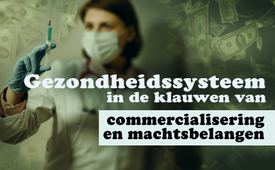 Gezondheidssysteem in de klauwen van commercialisering en machtsbelangen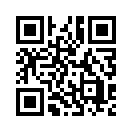 Prof. Dr. Dörner noemt de commercialisering van bijna alle gebieden van de gezondheidszorg dodelijk, omdat daardoor gezondheid tot handelswaar verwordt. Big Pharma verdient zichzelf “suf”. De huidige Corona-pandemie is hiervan niet uitgezonderd. Maar deze verkeerde ontwikkelingen hebben verregaand diepere wortels.Gezondheidssysteem in de klauwen van de commercialisering en machtsbelangen

De Duitse psychiater en psychiatriehistoricus Prof. Dr. Klaus Dörner heeft al in 2002 in het Duitse Medisch Tijdschrift aangetoond, dat het Duitse gezondheidssysteem slechts schijnbaar de gezondheid bevordert, [...] “maar er in werkelijkheid is, om de vitaliteit van de samenleving uit te bannen”,  zo Prof. Dr. Dörner letterlijk. Hij typeert deze commercialisering van bijna alle gebieden van het gezondheidssysteem als dodelijk, omdat daardoor de gezondheid tot dienstverlening, meer bepaald tot handelswaar, verwordt. 

Prof. Dr. Dörner zegt verder:
 
“De concurrentie dwingt tot de ontsluiting van nieuwe markten. Het doel moet zijn: de omvorming van alle gezonde mensen tot zieke mensen, dus tot mensen, die zichzelf  mogelijks levenslang, zowel chemisch-fysisch, alsook psychisch, beschouwen als behoeftig aan therapeutische, rehabilitatieve en preventieve manipulatie door deskundigen, om ‘gezond leven’ te kunnen. Dit lukt al vrij goed op het gebied van lichamelijke ziekten, maar nog beter op het gebied van psychische stoornissen, vooral omdat er geen tekort is aan theorieën, die zeggen dat bijna alle mensen niet gezond zijn”.

De omzet van de farmaceutische markt, die in 2019 ongeveer 46,4 miljard euro bedroeg, neemt gestaag toe. Als ons gezondheidssysteem niet op gezondheid, maar op winst is gericht, moet men er helaas van uitgaan, dat de huidige Corona-pandemie hiervan niet is uitgezonderd. Het schijnt ook helemaal in deze lijn te passen, dat in de media momenteel erop wordt gewezen, dat er een griepgolf op komst is, die samen met de Corona-pandemie de mensen dubbel zou belasten. Daarom zou het raadzaam zijn, om zich nu al met een vaccinatie te beschermen tegen de gevolgen van de griep. Hier zou de vraag zijn toegestaan, welke kosten er eigenlijk als gevolg van zo’n vaccinatie ontstaan? 
De uitgaven voor een gebruikelijke griepvaccinatie bedragen tussen de 30 en de 60 euro, waarvan de arts ongeveer 8 euro ontvangt voor de uitvoering van de vaccinatie. Dit betekent, dat de kosten van de vaccinampul met één ml vaccin ongeveer 22 tot 52 euro bedragen. Een liter, dat is 1.000 ml, vaccin kost dus ongeveer 22.000 tot 52.000 euro. Dit komt overeen met de waarde van één kilogram goud! Is er nog een gevoel van evenredigheid of verdient de Big Pharma - zoals men zo mooi zegt - “ zich suf”?
Nogmaals in samenhang met het thema Corona: de voorzitter van het constitutionele hof van Rijnland-Palts, Lars Brocker, spreekt heel openlijk over ongrondwettelijke Corona-verordeningen. 

Brocker letterlijk:  

“Het speciale rechtsregime van de coronamaatregelen losgekoppeld van de parlementaire wetgevende macht komt steeds meer in conflict met de eisen van de rechtsstaat in de grondwet.

Het zijn reeds tien maanden, waarin de parlementen in de federale regering en de deelstaten, bij het opleggen van zelfs de strengste dwangmaatregelen en inbreuken op de privésfeer, permanent omzeild werden. Brocker eist, dat alle drie de staatsmachten hun bijdrage zouden moeten leveren en daarbij zou ook de Duitse Bondsdag, als het centrale wetgevende staatsorgaan, vereist zijn. In de plaats daarvan heeft de federale regering, wat Brocker noemt, een “speciaal Corona-rechtsregime” geïnstalleerd. Misschien omdat de federale regering zich bewust is van de ongrondwettigheid van vele van haar Corona-dwangmaatregelen?

De Britse boekauteur David Icke drukte het op de vrijheidsdemonstratie in London van
29 augustus 2020 zo uit: 

“We zijn hier vandaag bijeengekomen, omdat een gevaarlijke ziekte, een dodelijke ziekte dit land en deze wereld overspoelt. En het is niet Covid-19, het is fascisme. Fascisme, gerechtvaardigd door de illusie van de pandemie van Covid-19.” 

Icke laat zien, dat slechts een zeer kleine, ziekelijk geld- en machtsgeobsedeerde groep de touwtjestrekkers van de wereldgebeurtenissen zijn, en nu ook van de lang vooraf geplande Covid 19-pandemie. Maar de hele machtsconstructie van deze weinigen zou ineenstorten, zodra de massa hen niet meer gehoorzaam ter beschikking zouden staan. Daarom zou verzet tot burgerplicht geworden zijn.door nis./ms./hm.Bronnen:Gesundheitssystem in der Vermarktungsfalle 
Deutsches Ärzteblatt/Jg.99/Heft 38/ 20.September2002 
https://www.aerzteblatt.de/archiv/32976/Gesundheitssystem-In-der-Fortschrittsfalle
https://de.statista.com/statistik/daten/studie/158096/umfrage/pharma-gesamtmarkt-
umsatzentwicklung-seit-2006/

Grippe-Impfstoff unverhältnismäßig teuer? 
https://www.kvno.de/fileadmin/shared/pdf/online/newsletter/VIN/VIN_09_2020.pdf
https://www.bkk-mobil-oil.de/leistungen-und-vorteile/vorsorge-und-impfungen/Impfungen/grippeschutzimpfung.html| https://www.goldpreis.de/

Corona-Sonderrechtsregime 
https://www.n-tv.de/politik/Jurist-warnt-vor-Corona-Regelungsregime-article22101079.html|
https://kopp-report.de/
praesident-des-verfassungsgerichtshofs-warnt-vor-corona-sonderrechtsregime/

David Icke: Die aktuelle Weltgefahr heißt nicht Corona sondern Faschismus 
https://www.bitchute.com/video/BJti7MKXrZDT/Dit zou u ook kunnen interesseren:#Coronavirus-nl - coronavirus-nl - www.kla.tv/Coronavirus-nlKla.TV – Het andere nieuws ... vrij – onafhankelijk – ongecensureerd ...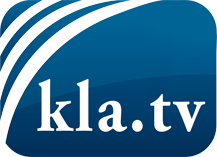 wat de media niet zouden moeten verzwijgen ...zelden gehoord van het volk, voor het volk ...nieuwsupdate elke 3 dagen vanaf 19:45 uur op www.kla.tv/nlHet is de moeite waard om het bij te houden!Gratis abonnement nieuwsbrief 2-wekelijks per E-Mail
verkrijgt u op: www.kla.tv/abo-nlKennisgeving:Tegenstemmen worden helaas steeds weer gecensureerd en onderdrukt. Zolang wij niet volgens de belangen en ideologieën van de kartelmedia journalistiek bedrijven, moeten wij er elk moment op bedacht zijn, dat er voorwendselen zullen worden gezocht om Kla.TV te blokkeren of te benadelen.Verbindt u daarom vandaag nog internetonafhankelijk met het netwerk!
Klickt u hier: www.kla.tv/vernetzung&lang=nlLicence:    Creative Commons-Licentie met naamgeving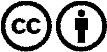 Verspreiding en herbewerking is met naamgeving gewenst! Het materiaal mag echter niet uit de context gehaald gepresenteerd worden.
Met openbaar geld (GEZ, ...) gefinancierde instituties is het gebruik hiervan zonder overleg verboden.Schendingen kunnen strafrechtelijk vervolgd worden.